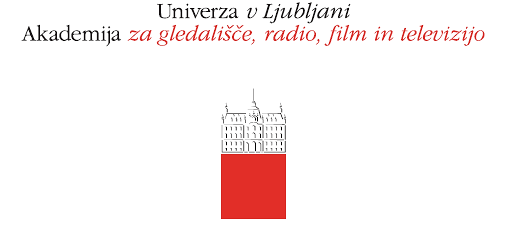 PROŠNJA/SOGLASJE ZA DELO IZVEN AKADEMIJEIme študenta/ke: _______________		______________________________           _______Projekt in produkcijska hiša: _______	____________	__________________ _   _______________________________________			_______________________________Predviden začetek študija: _____________      Predvidena premiera/zaključek:____________   __Datum: ____________________		Podpis študenta/ke:  __________________________PREDMETPROFESORPODPIS PROFESORJADramska igra IVB. CerarM. ZupančičPlesna kompozicija IIIT. ZgoncOdrski govor IIA. BevkFilozofija umetnostiG. ModerUmetniška beseda IIIA. ValičGledališko petje IVŽ. PrinčičRadijska igraN. MilčinskiS. RakefStrokovni izbirni predmetIzbirni predmetIzbirni predmet